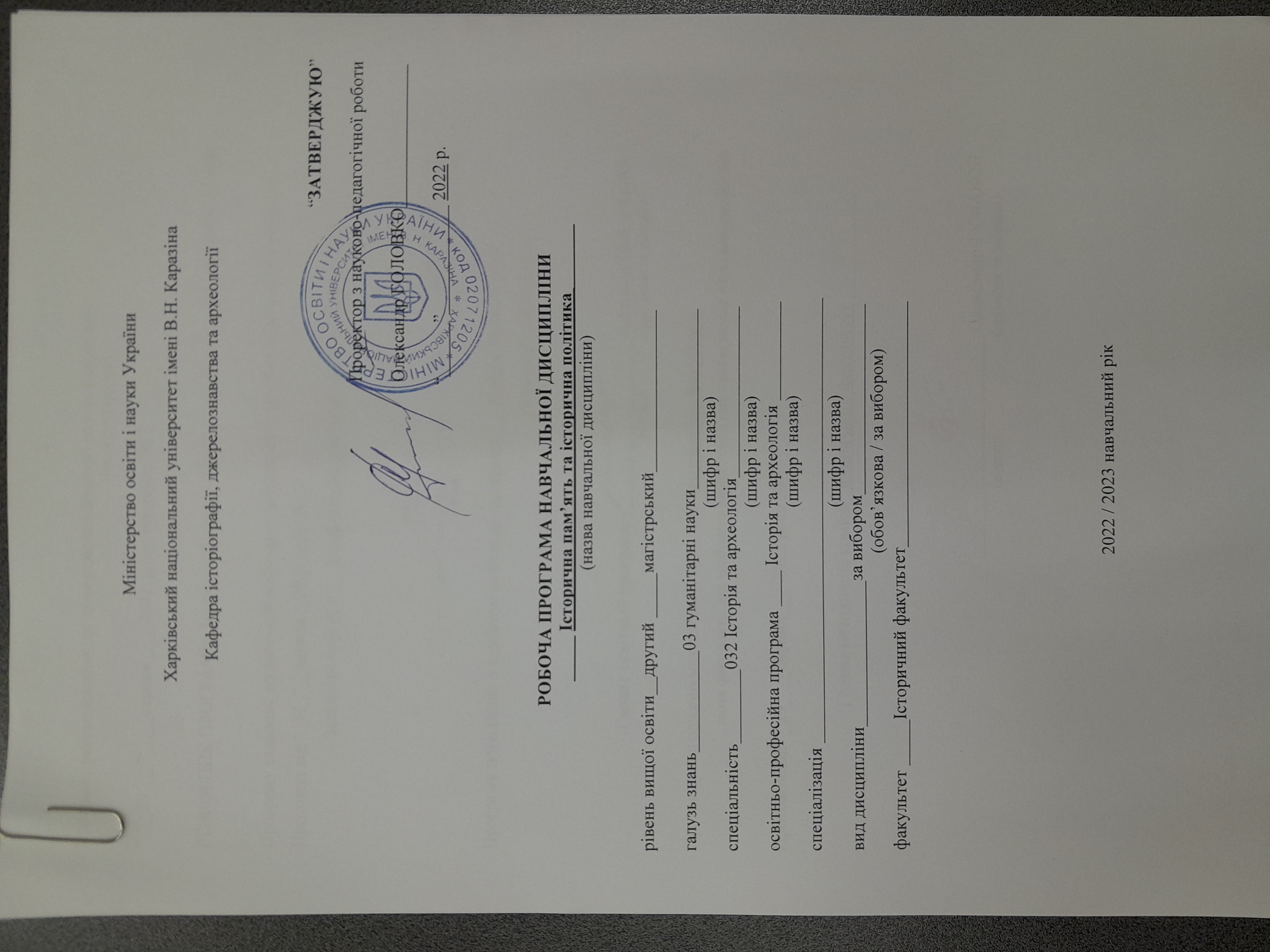 Міністерство освіти і науки УкраїниХарківський національний університет імені В.Н. КаразінаКафедра історіографії, джерелознавства та археології           “ЗАТВЕРДЖУЮ”       Проректор з науково-педагогічної роботи       Олександр ГОЛОВКО________________  								        “______”____________ 2022 р.Робоча програма навчальної дисципліни_____ Історична пам’ять та історична політика _______(назва навчальної дисципліни)рівень вищої освіти__другий _____магістрський__________________галузь знань___________03 гуманітарні науки____________________ (шифр і назва)спеціальність________032 Історія та археологія___________________ (шифр і назва)освітньо-професійна програма ____ Історія та археологія ___________(шифр і назва)спеціалізація ______ Історія та археологія ________________________ (шифр і назва)вид дисципліни________________за вибором_____________________(обов’язкова / за вибором)факультет _____Історичний факультет___________________________2022 / 2023 навчальний рікПрограму рекомендовано до затвердження Вченою радою факультету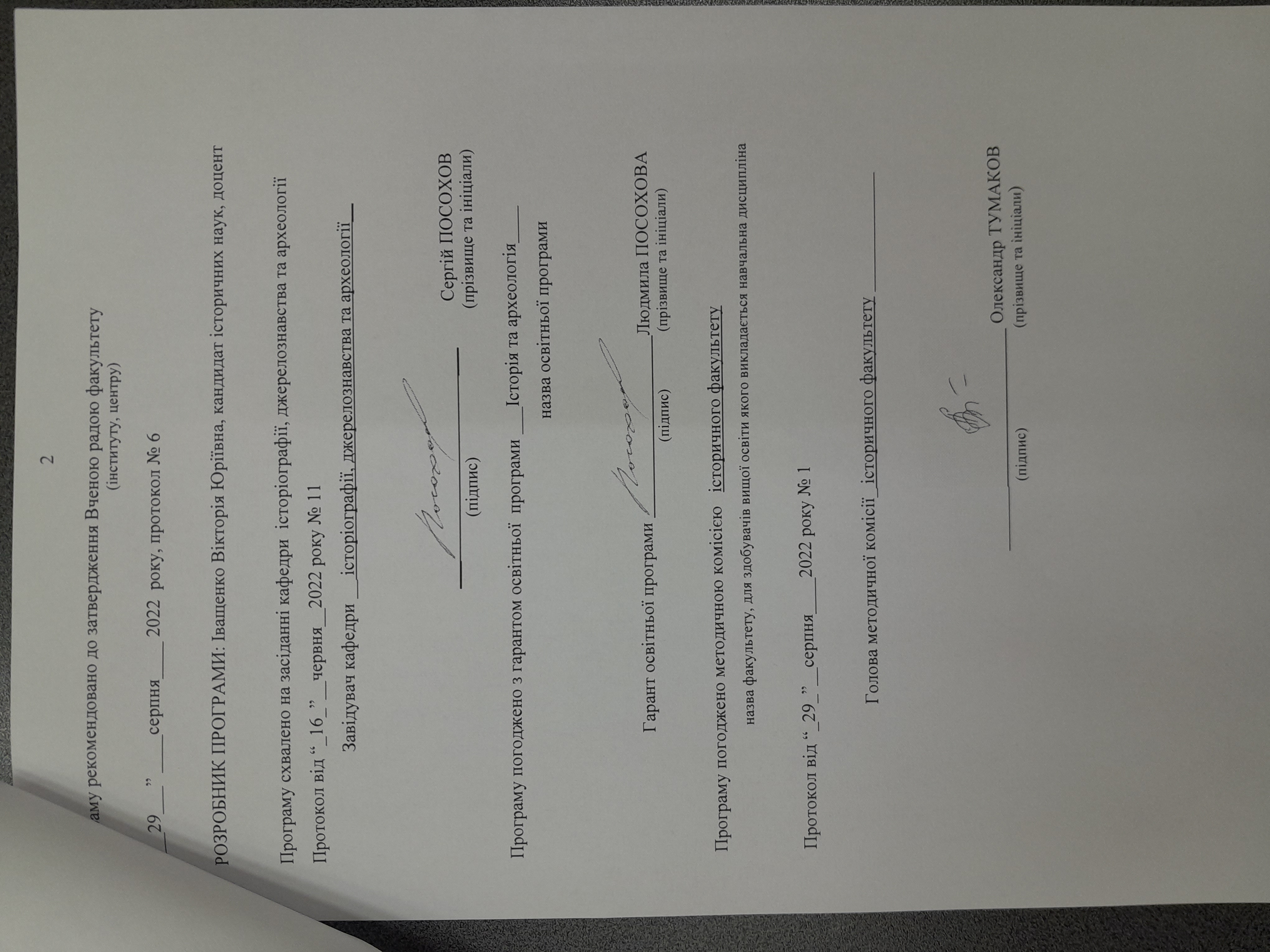                           (інституту, центру)“___29___” ____серпня____ 2022  року, протокол № 6РОЗРОБНИК ПРОГРАМИ: Іващенко Вікторія Юріївна, кандидат історичних наук, доцентПрограму схвалено на засіданні кафедри  історіографії, джерелознавства та археології Протокол від “_16_”__червня__2022 року № 11Завідувач кафедри __ історіографії, джерелознавства та археології__                                			  _______________________         Сергій ПОСОХОВ                           		      		   (підпис)                                      (прізвище та ініціали)         Програму погоджено з гарантом освітньої  програми ___Історія та археологія____                                                                       назва освітньої програми                                   Гарант освітньої програми   _____________Людмила ПОСОХОВА                                                                                                            (підпис)               (прізвище та ініціали)        Програму погоджено методичною комісією   історичного факультетуназва факультету, для здобувачів вищої освіти якого викладається навчальна дисциплінаПротокол від “_25_”__серпня____2022 року № 1                         Голова методичної комісії_ історичного факультету _____________                                                            _______________________ Олександр ТУМАКОВ                                                                                                (підпис)                          (прізвище та ініціали)         ВступПрограма вивчення вибіркової навчальної дисципліни «Історична пам’ять та історична політика» складена відповідно до освітньо-професійної програми підготовки _________магістр___032 історія та археологія ______________________________                 (назва рівня вищої освіти, освітньо-кваліфікаційного рівня)    спеціальності (напряму) ___історія та археологія____________________________Предметом вивчення  навчальної дисципліни є дослідження теоретичних проблем у галузі «memory studies» та аналіз сучасних підходів до реалізації політики пам’яті у країнах Європи та в Україні.Програма навчальної дисципліни складається з таких змістових розділів:1. Теоретичні проблеми «memory studies».2. Сучасні підходи до реалізації політики пам’яті.1. Опис навчальної дисципліни1. Мета та завдання навчальної дисципліни1.1. Метою викладання навчальної дисципліни «Історична пам’ять та історична політика» є засвоєння студентами теоретичних знань у сфері сучасної меморіальної парадигми та закріплення на практиці принципів роботи з історичною пам’яттю.1.2. Основні завдання вивчення дисципліни «Історична пам’ять та історична політика»: ознайомити студентів з сучасними підходами до проблем пам’яті та політики пам’яті, основними видами та механізмами сучасної державної та історичної політики; навчити аналізувати та інтерпретувати сучасну літературу галузі «memory studies» та історико-політичну практику.1.3. На вивчення навчальної дисципліни відводиться 4 кредити ECTS.1.4. Загальна кількість годин – 120.1.6. Заплановані результати навчання.Згідно з вимогами освітньо-професійної програми студенти повинні:знати :основні концепції історичної пам’яті, що поширені в сучасній історіографії;мати уявлення про механізми реалізації історичної політики;розширити свої знання про особливості політики пам’яті у країнах Європи та в Україні.вміти :порівнювати теоретичні положення з конкретними практичними аспектами політики пам’яті;правильно застосовувати спеціальну теоретико-методологічну термінологію;критично оцінювати джерела та літературу;здійснювати науковий пошук літератури та джерел, у тому числі на інтернет-ресурсах, набути навичок професійної публічної дискусії. 		2. Тематичний план навчальної дисципліни	РОЗДІЛ 1. ТЕОРЕТИЧНІ ПАРОБЛЕМИ «MEMORY STUDIES».Тема 1. Особливості курсу «Історична пам’ять та історична політика».Предмет, структура і завдання курсу «Історична пам’ять та історична політика». Міждисциплінарний характер курсу. Методологічні та методичні аспекти вивчення курсу, види та форми занять, варіанти контролю знань.Тема 2. Виникнення та еволюція «memory studies». .	Індивідуальна та колективна пам’ять. Поняття «колективні уявлення» (Е. Дюркгейм, Л. Леві-Брюль). Концепції «колективної пам’яті» (М. Гальбвакса) та «культурної пам’яті» (Я. Ассмана). Соціальні межі пам’яті. «Меморіальний поворот» в історіографії. Формування «memory studies».	       Тема 3. Основні дослідницькі концепти «memory studies».Проблема «історія – пам’ять» в історіографії. Функції історії та функції пам’яті. Кордони історії та пам’яті. Історична пам’ять, історична свідомість, історична культура. Тема 4. Індивідуальні та колективна пам’ять: основні концепції. 		Ідентичність як концепт сучасного соціального знання. Національна та соціальна ідентичності. Множинність ідентичності та множинність пам’яті. Травма та криза ідентичності. 		Тема 5. Історична політика: виникнення, методи, інституції.Політизація історії. Політика пам’яті. Основні актори історичної політики. Методи історичної політики. Інститути історичної політики.РОЗДІЛ 2. СУЧАСНІ ПІДХОДИ ДО РЕАЛІЗАЦІЇ ПОЛІТИКИ ПАМ’ЯТІ.Тема 1. Політика пам’яті в Німеччині у другій половині ХХ – на початку ХХІ ст. Основні етапи «подолання минулого» в Німеччині у другій половині ХХ ст. «Спір істориків» у 1980-х рр. Комомерація Холокоста. Оцінка нацизму професійними істориками.Тема 2. Політика пам’яті в сучасній Україні. Особливості історичної політики в Україні. «Травматична пам’ять»: Голодомор та Холокост. Діяльність Українського інституту національної пам’яті. «Місця пам’яті» в Україні. Процес декомунізації. Розсекречення архівів. 		Тема 3. Історична пам’ять та історична освіта. Місце історії в шкільній освіті. Шкільні підручники «нового покоління» в Україні. Викладання історії у вищих навчальних закладах. Підготовка професійних істориків. 		Тема 4. Історична пам’ять в українських музеях. Типи музеїв. Репрезентація минулого в музеях: експозиції, культурно-освітня діяльність, музейні свята, інтернет-проєкти. Тема 5. Пам’ятники та меморіали як джерела вивчення історичної свідомості епохи.		Радянська спадщина. «Ленінопад» та руйнація радянських пам’ятників. Репрезентація національної історії, нові «герої». Комеморативні практики. 		Тема 6. Свята як засіб формування ідентичності.Державні, місцеві, родинні свята. Дні міста та ювілеї. Свята та регіональні ідентичності. Регіональні «війни пам’яті».3. Структура навчальної дисципліни4. Завдання для самостійної роботи.5.  Індивідуальні завданняМетоди навчанняЛекція, застосування інформаційних та ігрових технологій,  контрольна робота.7.  Методи контролюКонтрольна робота, співбесіда, екзамен.Схема нарахування балівШкала оцінюванняКритерії оцінювання роботи студентів55-60 балів передбачає повне і впевнене засвоєння програм і знання основних джерел і додаткової літератури, уміння аналізувати історичний матеріал, порівнювати, оцінювати, пояснення історичних фактів на основі здобутих із різних джерел знань, користуватись науковою термінологією.50-54 бали виставляється за впевнене засвоєння курсу, знання хронології, уміння логічно будувати відповідь, роботи аргументовані висновки, аналізувати історичний матеріал. А також за умовами, якщо студент припустився незначних помилок, або зробив не зовсім повні висновки.40-49 балів передбачає виконання всіх вимог до оцінки «В», за наявністю принципових помилок при викладенні засвоєного матеріалу, або не аргументування висновків. 30-39 балів виставляється за часткове висвітлення змісту теоретичних та недостатнє вміння застосувати теоретичні знання для розгляду практичних завдань. При цьому студент не вміє логічно мислити. Завдання виконане ним не повністю, але у його відповідях продемонстровані розуміння основних положень матеріалу дисципліни.20-29 балів передбачає виконання всіх вимог до оцінки «D»,  та також якщо у студента виникають проблеми з відтворенням основного матеріалу.0-19 балів виставляється, якщо студент не засвоїв матеріал, передбачений програмою курсу.9. Рекомендоване методичне забезпеченняОсновна література:Нагорна Л. П. Історична пам'ять: теорії, дискурси, рефлексії. Київ: ІПіЕНД ім. І.Ф. Кураса НАН України, 2012. 328 с.Допоміжна література:Постанова Кабінету Міністрів України № 74 «Про затвердження Положення про Український інститут національної пам'яті» від 31.01.2011 // Кабінет Міністрів України [Електронний ресурс]. – Режим доступу: http://zakon4.rada.gov.ua/laws/show/74-2011-пАндерсон Б. Уявні спільноти: Міркування щодо походження та поширення націоналізму / Пер. з англ. 2 вид., перероб. Київ: Критика, 2001. 272 с.Ассман А. Простори спогаду. Форми трансформації культурної пам’яті / Пер. з нім. Київ: «Ніка-Центр», 2012. 440 с.Волянюк О. Я. Новітні візії політики пам’яті: державницький монолог vs демократичний полілог // Національна та історична пам’ять. Зб. наук. праць. 2012. Вип. 2. C. 177–186.Грицак Я. Нові повороти в українській політиці пам’яті // Захід.net [Електронний ресурс]. Режим доступу: https://zaxid.net/novi_povoroti_v_ukrayinskiy_polititsi_pamyati_n1117515 Касьянов Г. В. Історична пам'ять та історична політика: до питання про термінологію й генеалогію понять // Український історичний журнал. 2016. № 2. С. 118-137. Кисельов М. М. Історія та історична пам’ять: сфери перетину // Мultiversum. Philosophical almanac. 2020. Issue 2(172). Vol. 1. P. 44–63.Киридон А. Гетеротопії пам’яті. Теоретико-методологічні проблеми студій пам’яті. Київ: Ніка-Центр, 2016. 320 с.Киридон А. Політика пам'яті в Україні (1991–2015 рр.) // Україна – Європа – Світ: Міжнар. зб. наук. праць. 2015. Вип. 15. С. 244–250. Режим доступу: http://dspace.tnpu.edu.ua/bitstream/123456789/25124/1/Kyrydon.pdf Колінгвуд, Робін Дж. Ідея історії. Київ : Основи, 1996. 615 с.Коннертон П. Як суспільства пам’ятають. Київ: Ніка-Центр, 2004. 184 c.Мінк Ж., Неймайєр Л. (авт.-упоряд.). Європа та її болісні минувшини / Пер. з фр. Є. Марічева. Київ: Ніка-Центр, 2009. 272 с.  (Ідеї та Історії; Вип. 4).Нагорна Л. П. Історична культура: концепт, інформаційний ресурс, рефлексивний потенціал. Київ: ІП і ЕНД, 2014. 382 с.Поппер К. Злиденність історицизму. Київ: Абрис, 1994. 192 с.Рузен Й. Нові шляхи історичного мислення. Львів: Літопис, 2010. 358 сРябчук М. Долання амбівалентності: Дихотомія української національної ідентичності. Історичні причини та політичні наслідки. Ки-їв : ІПіЕНД ім. І. Ф. Кураса НАН України, 2019. 252 с.Солдатенко В. Ф. Проблеми політики національної пам’яті та завдання її наукового забезпечення // Вісн. НАН України, 2011, № 12. С. 52–63.Українська політична нація: ґенеза, стан, перспективи. Київ: НІСД, 2004. 648 с.Assmann А. Der lange Schatten der Vergangenheit. Erinnerungskultur und Geschichtspolitik. München: C. H. Beck, 2006. 320 s.Informator Instytutu Pamieci Narodowej – Komisji Scigania Zbrodni przeciwko Narodowi Polskiemu Oddział w Lublinie. Lublin, 2007. 70 s.Hahn H. H. Polityka historyczna a stosunki binarodowe. Głos na rzecz stworzenia kodeksu zachowań polityce pamięci / H. H. Hahn, R. Traba // Polsko-niemieckie miejsca pamięci, t. IV: Refleksje metodologiczne. W-wa: Scholar, 2013. S. 146–161.Halbwachs M. Les cadres sociaux de la mémoire. Paris: Les Presses universitaires de France, Nouvelle édition, 1952. 299 p.Huyssen A. Twilight Memories. Marking Time in a Culture of Amnesia. New York–London: Rutledge, 1995. 291 p.Kącka K. Polityka historyczna: kreatorzy, narzędzia, mechanizmy działania – przykład Polski / K. Kącka, J. Piechowiak-Lamparska, A. Ratke-Majewska // Narracje pamięci między polityką a historią. Toruń: Wydawnictwo Naukowe Uniwersytetu M. Kopernika, 2015. S. 55–80.Nora P. P. Realms of Memory: Rethinking the French past / Edited by P. Nora and L. D. Kritzman. New York: University of Chicago Press, 1996–1998. Vol. 1–2.Ricoeur P. Memory, History, Forgetting / Trans. by K. Blamey and D. Pellauer. Chicago: University of Chicago Press, 2004. 624 p.Snyder T. Who's Afraid of Ukrainian History? / Timothy Snyder [Електронний ресурс]. Режим доступу: http://www.nybooks.com/ blogs/nyrblog/2010/sep/ 21/whos- afraid-ukrainian-history.Ferro M. Comment on raconte l'Histoire aux enfants à travers le monde entire. Paris: Payot, 1981. 316 р.10. Посиланная на інформаційні ресурси в Інтернеті, відео-лекції, інше методичне забезпечення.Український інститут національної пам’яті https://uinp.gov.ua/Національна бібліотека України імені В. Вернадського http://www.nbuv.gov.ua/11. Особливості викладання дисципліни за умови змішаного навчанняСпеціальний курс, які орієнтовані не лише на засвоєння теоретичного матеріалу, але й на формування практичних навичок, компетенцій, передбачає аудиторні форми роботи у групі до 10 осіб. 1.5. Характеристика навчальної дисципліни1.5. Характеристика навчальної дисципліниВибірковаВибірковаДенна форма навчанняЗаочна (дистанційна) форма навчанняРік підготовкиРік підготовки1-й-йСеместрСеместр1-й-йЛекціїЛекції32 год. год.Практичні, семінарські заняттяПрактичні, семінарські заняття год. год.Лабораторні заняттяЛабораторні заняття год. год.Самостійна роботаСамостійна робота88 год. год.Індивідуальні завдання Індивідуальні завдання год.год.Назви модулів і темКількість годинКількість годинКількість годинКількість годинКількість годинКількість годинКількість годинКількість годинКількість годинНазви модулів і темДенна формаДенна формаДенна формаДенна формаДенна формаДенна формаДенна формаДенна формаДенна формаНазви модулів і темУсьогоу тому числіу тому числіу тому числіу тому числіу тому числіу тому числіу тому числіу тому числіНазви модулів і темУсьогоЛекціїЛекціїпрак-тичнілаб.лаб.інд.інд.ср1223445667Розділ 1. Статус музею в сучасному світі.Розділ 1. Статус музею в сучасному світі.Розділ 1. Статус музею в сучасному світі.Розділ 1. Статус музею в сучасному світі.Розділ 1. Статус музею в сучасному світі.Розділ 1. Статус музею в сучасному світі.Розділ 1. Статус музею в сучасному світі.Розділ 1. Статус музею в сучасному світі.Розділ 1. Статус музею в сучасному світі.Розділ 1. Статус музею в сучасному світі.Тема   1. Особливості курсу «Історична пам’ять та історична політика».10228Тема   2. Виникнення та еволюція «memory studies».10228Тема   3. Основні дослідницькі концепти «memory studies».12448Тема   4. Індивідуальні та колективна пам’ять: основні концепції.1010288Тема   5. Історична політика: виникнення, методи, інституції.1010288         Всього  годин5252124040Розділ 2. Новітні форми музейної діяльності.Розділ 2. Новітні форми музейної діяльності.Розділ 2. Новітні форми музейної діяльності.Розділ 2. Новітні форми музейної діяльності.Розділ 2. Новітні форми музейної діяльності.Розділ 2. Новітні форми музейної діяльності.Розділ 2. Новітні форми музейної діяльності.Розділ 2. Новітні форми музейної діяльності.Розділ 2. Новітні форми музейної діяльності.Розділ 2. Новітні форми музейної діяльності.Тема   1. Політика пам’яті в Німеччині у другій половині ХХ – на початку ХХІ ст.1212488Тема 2. Політика пам’яті в сучасній Україні.1212488Тема   3. Історична пам’ять та історична освіта.1212488Тема   4. Історична пам’ять в українських музеях.1212488Тема    5. Пам’ятники та меморіали як джерела вивчення історичної свідомості епохи.1010288Тема    6. Свята як засіб формування ідентичності.1010288          Всього годин6868204848          Всього 120120328888№з/пН а з в а      т е м иКількість годин1.Розробка проєкту «Проблема «важкого минулого»: досвід Франціїї»222.Розробка проєкту «Історична політика» в посткомуністичному суспільстві: досвід Польщі»223.Розробка проєкту «Битви пам’яті» на пострадянському просторі»224.Розробка проєкту «Політика пам’яті в сучасній Росії: шлях до військової агресії»22Разом88Поточне тестування та самостійна роботаПоточне тестування та самостійна роботаПоточне тестування та самостійна роботаПоточне тестування та самостійна роботаПоточне тестування та самостійна роботаПоточне тестування та самостійна роботаПоточне тестування та самостійна роботаПоточне тестування та самостійна роботаПоточне тестування та самостійна роботаПоточне тестування та самостійна роботаПоточне тестування та самостійна роботаПерша контрольна робота, передбачена навчальним планомДруга контрольна робота, передбачена навчальним планомПідсумковий  семестровий контроль (екзамен)СумаРозділ 1Розділ 1Розділ 1Розділ 1Розділ 1Розділ 2Розділ 2Розділ 2Розділ 2Розділ 2Розділ 2Перша контрольна робота, передбачена навчальним планомДруга контрольна робота, передбачена навчальним планомПідсумковий  семестровий контроль (екзамен)СумаТ1Т2Т3Т4Т5Т1Т2Т3Т4Т5Т620-6010051520-60100Сума балів за всі види навчальної діяльності протягом семеструОцінкаОцінкаСума балів за всі види навчальної діяльності протягом семеструдля чотирирівневої шкали оцінюваннядля дворівневої шкали оцінювання90 – 100відмінно зараховано70-89добре зараховано50-69задовільно зараховано1-49незадовільноне зараховано